East Morgan County Library 1,000 Books Before Kindergarten ProgramOur Process:Fill out form, take picture, give reading card.For every card of 100 turned in, child receives prize and another picture is taken.Displayed on wall with “book” labeled with level and date.When all ten levels are turned in, we have a party and present family with a scrapbook of all the pictures of the child.Repetition is encouraged.  If a book is read more than once, count it each time!Child’s Name  												Parent’s Name  												Child’s Date of Birth  					  Age at Sign-up  			Address  														Phone Number  				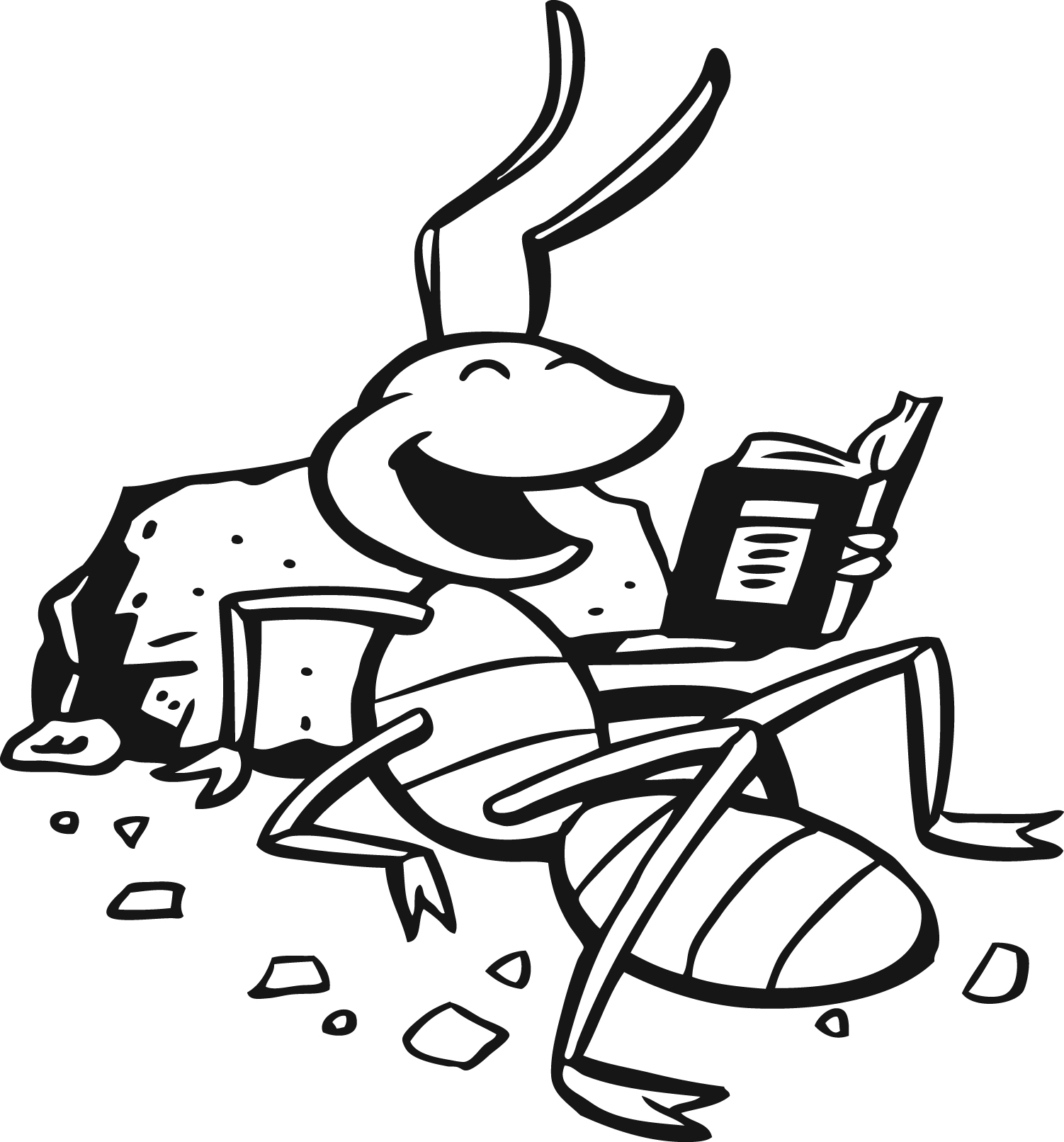 